  
Gmina Wilków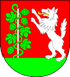 Wójt Gminy Wilków Pan Daniel Kuś zaprasza do udziału w V Wojewódzkim Konkursie na Palmę i Pisankę Wielkanocną,którego organizatorami są: Beata Mazurek – Poseł do Parlamentu Europejskiego, Urząd Marszałkowski Województwa Lubelskiego, Wojewódzki Ośrodek Kultury w Lublinie oraz Muzeum Wsi Lubelskiej. Celem konkursu jest upowszechnianie tradycji i folkloru, popularyzowanie i poszerzanie wiedzy na temat symboliki i znaczenia pisanki oraz palmy w polskiej obrzędowości ludowej oraz aktywizacja mieszkańców województwa lubelskiego w zakresie popularyzacji zanikającego zwyczaju własnoręcznego tworzenia pisanek i palm wielkanocnych. Uczestnikiem konkursu może być każdy mieszkaniec województwa lubelskiego.Wyniki zostaną ogłoszone w dniu 23marca 2024 r. podczas uroczystego podsumowania konkursu w Centrum Spotkania Kultur w Lublinie.Warunkiem uczestnictwa w konkursie jest wypełnienie kompletu dokumentów: 
karty zgłoszenia, formularza danych oraz podpisanie następujących oświadczeń: 
zgody na przetwarzanie danych osobowych, zgody na przetwarzanie wizerunku, 
a następnie dostarczenie ich do 5 marca 2024 r. /wtorek/do Gminnej Biblioteki Publicznej w Wilkowie do godziny 16:00.Więcej informacji pod numerem telefonu: 81 828 15 59